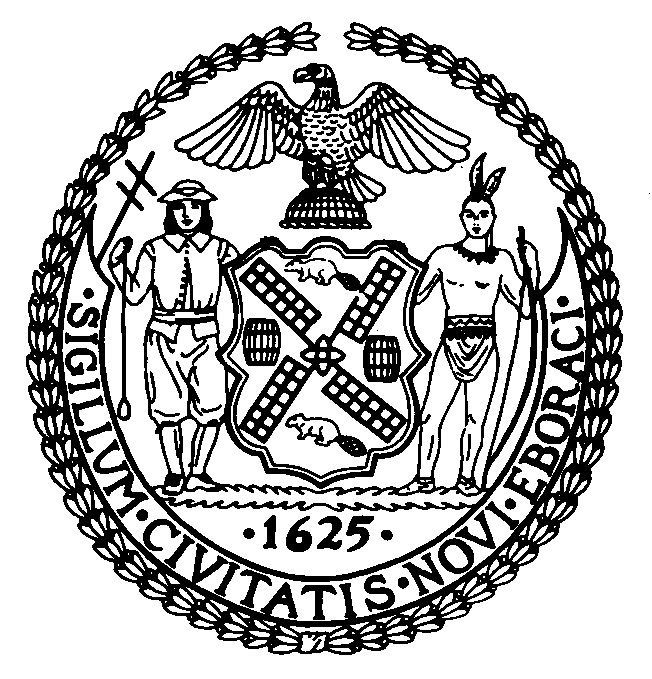 THE COUNCILOFTHE CITY OF NEW YORKCITY HALLNEW YORK, N.Y. 10007March 20, 2020     TO:	Honorable Corey JohnsonSpeaker Honorable Daniel DrommChairperson, Finance CommitteeFROM:	Marcello TestaFiscal OfficerSUBJECT:	THE BUDGET OF THE COUNCIL OF THE CITY OF NEW YORKPreconsidered (M-147)	The Operating Budget of the Council of The City of New YorkPreconsidered (M-148)	Schedule Detailing the Lump-Sum OTPS Unit of Appropriation of the Operating Budget of the Council of the City of New YorkINITIATION:	Pursuant to section 243 of the New York City Charter, the Council is authorized to present, for inclusion in the executive budget without amendment by the Mayor, its operating budget.  This document presents a summary description of the structure and presentation of the Council's budget, and sets forth the proposed Council budget for consideration and approval by the Finance Committee and the Council.  Also included is a resolution for the approval of a lump-sum OTPS unit of appropriation. 